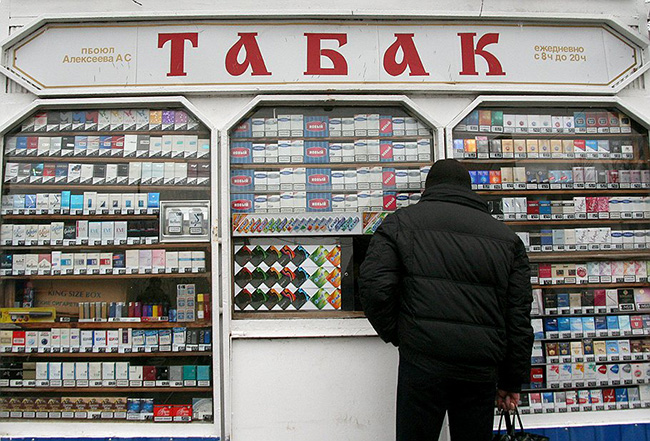 ВНИМАНИЮ АССОЦИАЦИЙ И ОРГАНИЗАЦИЙ РОЗНИЧНОЙ ТОРГОВЛИ ТАБАЧНЫХ ИЗДЕЛИЙ!В соответствии с пунктом 3 постановления Правительства Российской Федерации от 28 февраля 2019 г. № 224 «Об утверждении Правил маркировки табачной продукции средством идентификации и особенностях внедрения государственной информационной системы мониторинга за оборотом товаров, подлежащих обязательной маркировке средствами идентификации, в отношении табачной продукции» (далее - Постановление, Правила, информационная система мониторинга), с 1 июля 2019 года участники оборота сигарет и папирос, осуществляющие розничную продажу данной табачной продукции, вносят в информационную систему мониторинга сведения в отношении розничной продажи табачной продукции в соответствии с Правилами.Кроме того, в соответствии с подпунктом «г» пункта 4 Постановления с 1 июля 2019 г. участники оборота сигарет и папирос, осуществляющие розничную продажу данной табачной продукции, вносят в информационную систему мониторинга сведения в отношении розничной продажи табачной продукции в соответствии с Правилами.Согласно подпункту «г» пункта 5 и подпункта «г» пункта 6 Постановления и положениям Правил с 1 июля 2020 г. приобретение участником оборота сигарет и папирос у производителей и импортеров, а также приемка-передача данной табачной продукции требует представления в информационную систему мониторинга универсального передаточного документа, подписанного усиленными квалифицированными цифровыми подписями продавца и покупателя.Необходимая информация для работы с продукцией, маркированной средствами идентификации, располагается в открытом доступе на официальном сайте Минпромторга России, а также ООО «Оператор-ЦРПТ», являющегося оператором информационной системы мониторинга, утвержденным распоряжением Правительства Российской Федерации от 3 апреля 2019 №620-р, в информационно-телекоммуникационной сети «Интернет» по адресу: https://честныйзнак.рф.   